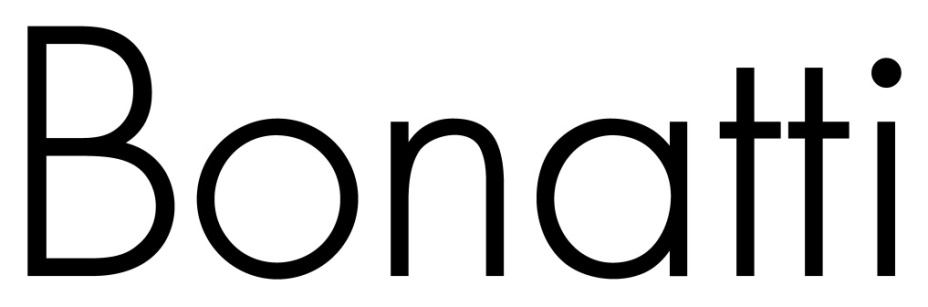 Компанијата ЛЕОМАР ГРОУП доо е овластен дистрибутер на Bonatti и Fiore за Р. Македонија.Поради зголемување на обемот на работење, имаме потреба за:АСИСТЕНТИ ЗА ПРОДАЖБА, за продавница во ОхридВработените ќе бидат дел од прекрасна динамична работна атмосфера и опкружување, во кое секој има можност да го даде својот максимум.Обврски и профил:Одлични комуникациски и презентерски способностиВедрина, претставителност и комуникативностЛојалност, иницијативност, енергичност и насоченост кон постигнување на резултатиГрижа и ориентираност кон клиентиСпособност за тимска работа, флексибилност, љубезност и работа под притисокСпособност за работа во смени и во различни денови од неделатаНавремена и ефикасна услуга за кориснициГрижа за естетски изглед на изложените артикли, како и за хигиената во продавницатаПотребни квалификации:Завршено најмалку СССОдлична комуникација во продажбаФлексибилност за соработка со широк профил на луѓеПрофесионален и љубезен односПозитивен ставПредност е претходно искуствоПознавање на работа на компјутер Активна комуникација на англиски јазик.Ние нудиме пријатна работна средина и солидна плата.Само кандидатите кои ќе влезат во потесен избор ќе бидат контактирани.Своите апликации испратете ги на следниов e-mail: info@leomargroup.mkwww.bonatti.mk     Bonatti Macedonia www.facebook.com/BonattiMacedonia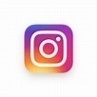 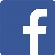 bonatti_macedonia  www.instagram.com/bonatti_macedonia